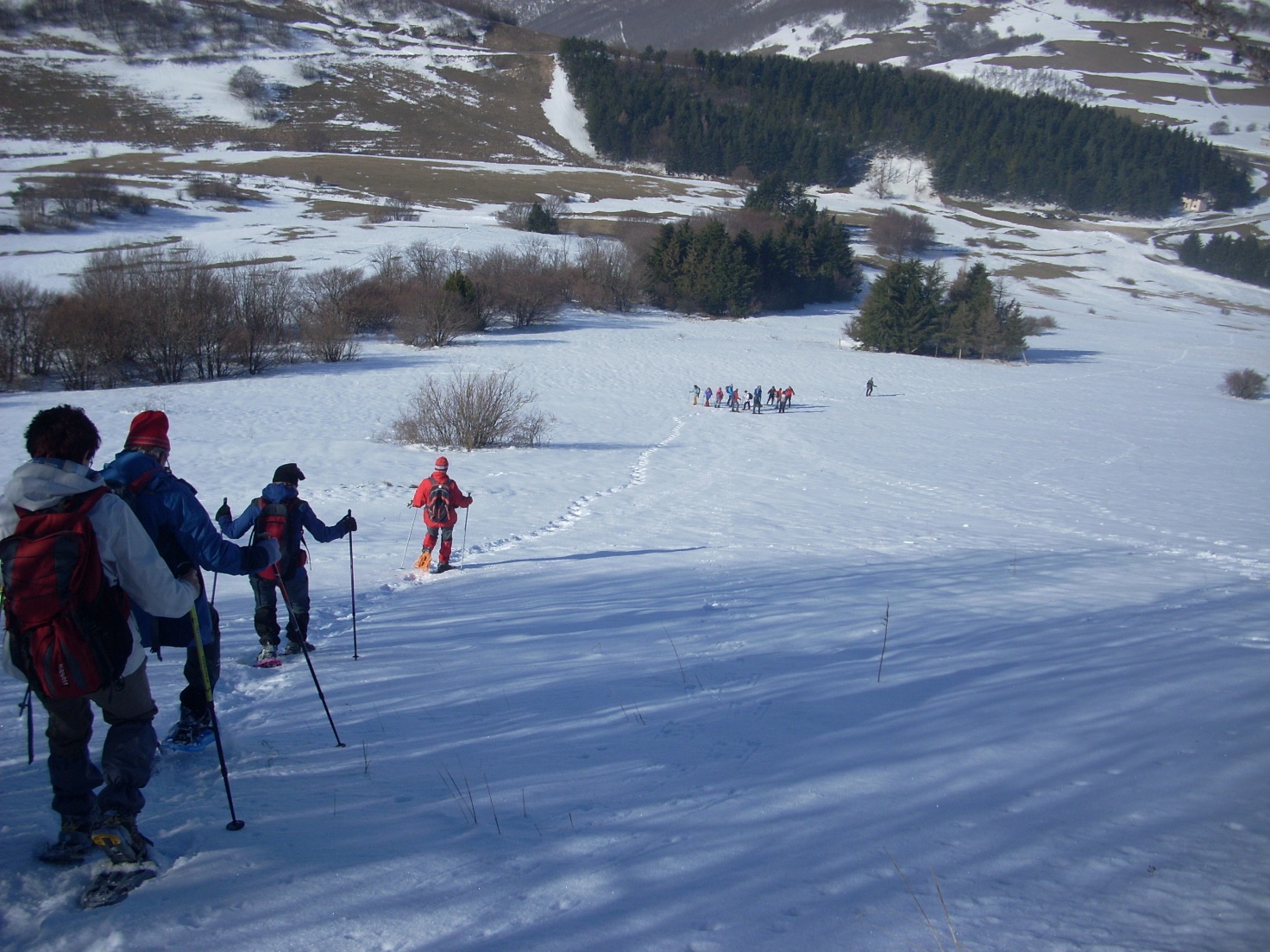 Ma oggi non sarà così